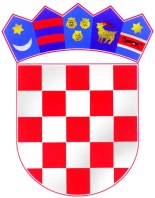 REPUBLIKA HRVATSKA  KARLOVAČKA ŽUPANIJA      OPĆINA BOSILJEVO        OPĆINSKO VIJEĆENa temelju članka 15. Zakona o javnoj nabavi (Narodne novine broj 120/16) i članka 33. Statuta Općine Bosiljevo (Službeni glasnik Općine Bosiljevo broj 28/2013 i 02/2013)   općinsko Vijeće  općine Bosiljevo  na  02.  sjednici održanoj dana 05.07.2017.  godine donosi:PRAVILNIKo provedbi postupaka jednostavne nabaveČlanak 1.U svrhu poštivanja osnovnih načela javne nabave i dobrog gospodarenja javnim sredstvima, ovim se Pravilnikom uređuje postupak koji prethodi ugovornom odnosu za nabavu robe i usluga procijenjene vrijednosti do 200.000,00 kn odnosno za nabavu radova procijenjene vrijednosti do 500.000,00 kn (u daljnjem tekstu: jednostavna nabava) za koje sukladno članku 15. Zakona o javnoj nabavi (Narodne novine broj 120/16), u daljnjem tekstu: Zakon, ne postoji obveza provedbe postupka javne nabave.Postupak provedbe jednostavne nabave provode ovlašteni predstavnici naručitelja.Članak 2.Postupci jednostavne nabave iz članka 1.ove Odluke moraju biti usklađeni sa Planom nabave općine Bosiljevo.Članak 3.O sukobu interesa na odgovarajući način primjenjuju se odredbe Zakona o javnoj nabavi.I PROVEDBA POSTUPAKA JEDNOSTAVNE NABAVE PROCIJENJENE VRIJEDNOSTI MANJE OD 70.000,00 KUNAČlanak 4.Nabava radova, roba i usluga procijenjene vrijednosti manje od 70.000,00 kuna provodi se izdavanjem narudžbenice jednom gospodarskom subjektu po vlastitom izboru, na temelju dostavljene ponude, sukladno posebnoj odluci Načelnika ili sklapanjem pisanog ugovora sa jednim gospodarskim subjektom.Narudžbenicu ili ugovor iz stavka 1.ovog članka  potpisuje općinski Načelnik, a isti obavezno sadrži podatke o:naručiteljugospodarskom subjektu-dobavljačubroju i datumu izdavanja narudžbenicevrsti radova, roba ili usluga koje se nabavljajudetaljne podatke o jedinici mjere, količini, jediničnoj i ukupnoj cijeniroku i mjestu isporuke, tenačinu i roku plaćanjaU slučaju kada se provodi postupak za nabavu intelektualnih usluga i nefinancijske imovine u vrijednosti iz stavka 1.ovog članka sa gospodarskim subjektom obavezno se zaključuje pisani ugovor.II PROVEDBA POSTUPAKA JEDNOSTAVNE NABAVE PROCIJENJENE VRIJEDNOSTI JEDNAKE ILI VEĆE OD 70.000,00 KUNA, A MANJE OD 200.000,00/500.000,00 KUNAČlanak 5.Pripremu i provedbu postupaka jednostavne nabave jednake ili veće od 70.000,00 kuna provode ovlašteni predstavnici naručitelja koje imenuje načelnik odlukom o početku postupka jednostavne nabave, te određuje njihove obveze i ovlasti u postupku jednostavne nabave.Ovlašteni predstavnici naručitelja mogu biti i osobe koje nisu zaposlenici naručitelja, odnosno vanjski savjetnici ovlašteni za sudjelovanje u provedbi pojedinog postupka jednostavne nabave zbog posebnih vještina i znanja o određenom predmetu nabave.Obveze i ovlasti ovlaštenih predstavnika naručitelja su:priprema postupka jednostavne nabave: dogovor oko uvjeta vezanih uz predmet nabave, potrebnog sadržaja dokumentacije/uputa za prikupljanje ponuda, tehničkih specifikacija, ponudbenih troškovnika i ostalih dokumenata vezanih uz predmetnu nabavuprovedba postupka jednostavne nabave: slanje Poziva na dostavu ponuda gospodarskim subjektima na dokaziv način, otvaranje pristiglih ponuda, sastavljanje zapisnika o otvaranju, pregled i ocjena ponuda, rangiranje ponuda sukladno kriteriju za odabir ponuda, prijedlog za odabir najpovoljnije ponude sukladno kriteriju za odabir i uvjetima propisanih dokumentacijom/uputama za prikupljanje ponuda ili poništenje postupkaU pripremi i provedbi postupaka jednostavne nabave vrijednosti jednake ili veće od 70.000,00 kuna moraju sudjelovati najmanje 3 (tri) ovlaštena predstavnika naručitelja.Odluka o početku postupka jednostavne nabave obavezno sadrži:naziv predmeta nabaveredni broj predmeta nabave iz Plana nabave općine Bosiljevoprocijenjenu vrijednost nabaveiznos planiranih sredstava za nabavuizvor planiranih sredstavapodatke o osobama koje provode postupak nabavekriterij za odabir ponudete po potrebi i ostale podatkePostupak jednostavne nabave može se provesti slanjem Poziva za dostavu ponude na adrese minimalno tri gospodarska subjekta ili objavom na  Internet stranicama ili kombinacijom slanjem Poziva na adrese minimalno tri gospodarska subjekta i objavom na Internet stranicama Naručitelja.Postupak jednostavne nabave može se provesti i javnom objavom poziva u Elektroničkom oglasniku javne nabave.U iznimnim slučajevima kada se nabavljaju robe, radovi i usluge čija je ponuda zbog njihove specifičnosti ograničena na tržištu te ih može ponuditi manji broj gospodarskih subjekata od onog koji je naveden u prethodnom stavku ili se radi o iznimnoj hitnosti,  upit za ponudu se može poslati i manjem broju gospodarskih subjekata od onog navedenog prethodnom stavku ili samo jednom.Poziv na dostavu ponude mora sadržavati najmanje: naziv javnog naručitelja, opis predmeta nabave i troškovnik, procijenjenu vrijednost nabave, kriterij za odabir ponude, uvjete i zahtjeve koje ponuditelji trebaju ispuniti (ako se traži), rok za dostavu ponuda (datum i vrijeme), način dostavljanja ponuda, adresu na koju se ponude dostavljaju, internetsku adresu ili adresu na kojoj se može preuzeti dodatna dokumentacija ako je potrebno, kontakt osobu, broj telefona i adresu elektroničke pošte, datum objave poziva na internetskim stranicama.Rok za dostavu ponuda ne smije biti kraći od 10 dana od dana upućivanja odnosno objavljivanja poziva za dostavu ponuda.Za odabir ponude je dovoljna jedna (1) pristigla ponuda koja udovoljava svim traženim uvjetima naručitelja.IV RAZLOZI ISKLJUČENJA, UVJETI SPOSOBNOSTI I JAMSTVAČlanak 6.Za jednostavnu nabavu vrijednosti jednake ili veće od 70.000,00 kuna, naručitelj može u pozivu za dostavu ponuda odrediti osnove za isključenje i kriterije za odabir gospodarskog subjekta, te u tom slučaju svi dokumenti koje naručitelj traži ponuditelji mogu dostaviti u neovjerenoj preslici.Naručitelj može radi provjere istinitosti dostavljenih dokumenata od ponuditelja zatražiti da u primjerenom roku dostave izvornike ili ovjerene preslike tih dokumenata ili se obratiti izdavatelju dokumenta.Neovjerenom preslikom smatra se i neovjereni ispis elektroničke isprave. Članak 7.Za jednostavnu nabavu vrijednosti jednake ili veće od 70.000,00 kuna, naručitelj u postupku  može od gospodarskih subjekata tražiti jamstvo za ozbiljnost ponude, jamstvo za uredno ispunjenje ugovora, jamstvo za otklanjanje nedostataka u jamstvenom roku i jamstvo o osiguranju za pokriće odgovornosti iz djelatnosti na koje se a odgovarajući način primjenjuju odredbe Zakona o javnoj nabavi.V IZRADA, DOSTAVA I ZAPRIMANJE PONUDAČlanak 8.Ponude se izrađuju i dostavljaju prema uvjetima koje naručitelj definira u pozivu na dostavu ponuda. Ponude se dostavljaju na dokaziv način (email, fax, osobna dostava, poštom i slično).VI OTVARANJE, PREGLED I OCJENA PONUDAČlanak 9.Otvaranje ponuda obavlja se kod svih postupaka jednostavne nabave vrijednosti jednake ili veće od 70.000,00 kuna. Otvaranje ponuda nije javno.Kod postupaka jednostavne nabave vrijednosti jednake ili veće od 70.000,00 kuna najmanje 2 (dva) ovlaštena predstavnika naručitelja otvaraju ponude u roku od 5 (pet) dana od isteka roka za dostavu ponuda i o tome se sastavlja zapisnik.U slučaju odbijanja ponuda odgovarajuće se primjenjuju odredbe Zakona o javnoj nabavi. Ovlašteni predstavnici naručitelja pregledavaju i ocjenjuju ponude na temelju uvjeta i zahtjeva iz poziva na dostavu ponuda.Postupak pregleda i ocjene ponuda obavljaju  stručne osobe i/ili stručne službe naručitelja, te ako je potrebno neovisne stručne osobe, te se o istome sastavlja zapisnik.VII KRITERIJ  ZA ODABIR PONUDEČlanak 10.Kriterij za odabir ponude je najniža cijena ili ekonomski najpovoljnija ponuda. Ukoliko je kriterij odabira ekonomski najpovoljnija ponuda osim kriterija cijene mogu se koristiti i npr. kriterij kvalitete, tehničke prednosti, estetske i funkcionalne osobine, ekološke osobine, operativni troškovi, ekonomičnost, datum isporuke i rok isporuke ili rok izvršenja i dr., te je u zapisniku o otvaranju, pregledu i ocjeni ponuda potrebno obrazložiti izabranu ponudu.VIII ODABIR I PONIŠTENJE POSTUPKAČlanak 11.Kod jednostavne nabave, naručitelj na osnovi rezultata pregleda i ocjene ponuda donosi Odluku o odabiru najpovoljnije ponude koji se temelji na kriteriju za odabir ponude.Odluka o odabiru najpovoljnije ponude obvezno sadrži:podatke o naručiteljupredmet nabave za koje se donosi obavijestnaziv ponuditelja čija je ponuda odabrana za sklapanje ugovora o nabavirazloge odbijanja ponuda, ako je primjenjivodatum donošenja i potpis odgovorne osobeOdluku o odabiru najpovoljnije ponude naručitelj je obvezan bez odgode dostaviti svakom ponuditelju na dokaziv način (dostavnica, povratnica, izvješće o uspješnom slanju telefaksom, potvrda emailom, objavom na internetskim stanicama naručitelja). Kod jednostavne nabave vrijednosti jednake ili veće od 70.000,00 kuna, osim Odluke o odabiru, naručitelj je obvezan svim ponuditeljima, na isti način dostaviti i presliku zapisnika o otvaranju, pregledu i ocjeni ponuda.Rok za donošenje Odluke o odabiru najpovoljnije ponude iznosi 30 dana od isteka roka za dostavu ponuda.Naručitelj objavom Odluke o odabiru najpovoljnije ponude odnosno njenom izvršenom dostavom na dokaziv način stječe uvjete za sklapanje ugovora o nabavi.Članak 12.Naručitelj će poništiti postupak jednostavne nabave vrijednosti jednake ili veće od 70.000,00 kuna iz razloga pripisanih odredbama Zakona o javnoj nabavi.Ako postoje razlozi za poništenje postupka jednostavne nabave, naručitelj bez odgode donosi Odluku o poništenju postupka jednostavne nabave. U odluci o poništenju postupka jednostavne nabave, naručitelj navodi:podatke o naručiteljupredmet nabaveobavijest o poništenjuobrazloženje razloga poništenjadatum donošenja i potpis odgovorne osobeRok za donošenje Odluke o poništenju postupka jednostavne nabave iznosi 10 dana od isteka roka za dostavu ponuda.Odluka o poništenju postupka jednostavne nabave s preslikom zapisnika o otvaranju, pregledu i ocjeni ponuda naručitelj je obvezan bez odgode dostaviti svakom ponuditelju na dokaziv način (dostavnica, povratnica, izvješće o uspješnom slanju telefaksom, potvrda emailom, objavom na internetskim stranicama naručitelja).VIII PRIJELAZNE I ZAVRŠENE ODREDBEČlanak 13.Danom stupanja na snagu ovog Pravilnika prestaje važiti Pravilnik  o provedbi postupka javne nabave bagatelne vrijednosti ( Službeni glasnik općine Bosiljevo broj 13/2015).Članak 14.Ovaj Pravilnik stupa na snagu osmog dana od dana objave u Službenom glasniku općine Bosiljevo, a objavit će se  i na web stranici općine Bosiljevo.Klasa:023-05/17-01/02			         		    Predsjednik općinskog Vijeća: Urbroj:	2133/12-01/01-17-09			   	      		     Marijan MatešaBosiljevo,05.07.2017.  		